 БАШҠОРТОСТАН РЕСПУБЛИКАҺЫ                                                      РЕСПУБЛИка БАШКОРТОСТАН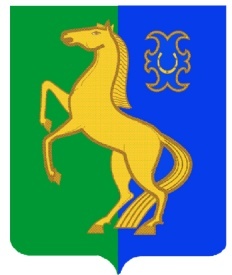    ЙƏРМƏКƏЙ районы                                                                          Администрация сельского   муниципаль РАЙОНЫның                                                   поселения  Нижнеулу-елгинский   тҮбəнге олойылfа АУЫЛ СОВЕТЫ                                                сельсовет МУНИЦИПАЛЬНОГО    ауыл БИЛƏмƏҺе  хакимиƏте                                                         РАЙОНА ЕРМЕКЕЕВСКий РАЙОН    452196, Түбǝнге Олойылға, Йǝштǝр урамы,10                                          452196, с. Нижнеулу-Елга, ул. Молодежная,10    Тел. (34741) 2-53-15                                                                                    Тел. (34741) 2-53-15ҠАРАР                                                             № 8                                          ПОСТАНОВЛЕНИЕ17  февраль  2017 й.                                                                                   17  февраля 2017г.                                                            О  мерах по обеспечению безопасности                                                          людей на водных   объектах в зимнее-                                                                весенний период 2017 года на территории сельского  поселения  Нижнеулу-Елгинский                                                       сельсовет  муниципального района                                       Ермекеевский  район РБ        На  основании п. 24 ч.1 ст.15 Федерального  закона «Об общих принципах организации местного  самоуправления в Российской  Федерации» от 06.10.2003 г. № 131-ФЗ, в целях обеспечения  безопасности людей на водных  объектах сельского поселения, ПОСТАНОВЛЯЮ:        1.Утвердить план мероприятий по обеспечению безопасности                                                            людей на водных   объектах в зимнее- весенний период 2017 года на территории сельского  поселения  Нижнеулу-Елгинский сельсовет  муниципального района                                      Ермекеевский  район РБ  (приложение № 1).        2. Настоящее  постановление  разместить  на  информационном  стенде в  здании администрации  сельского  поселения и на официальном сайте сельского поселения в сети «Интернет».       3. Контроль за исполнением настоящего  постановления  оставляю за собой.       Глава  сельского  поселения                                                     О.В.Зарянова Приложение № 1 к постановлению главы СП  Нижнеулу-Елгинский  сельсовет от 17.02.2017 г. № 8ПЛАНмероприятий  по обеспечению безопасности  людей на водных объектахв зимне-весенний период 2017 года на территории сельского  поселенияНижнеулу-Елгинский сельсовет  МР Ермекеевский  район РБПримечание: на территории сельского  поселения мест массового  отдыха людей на  льду и выезда автомобильного транспорта на лед на водных объектах не имеется. № п/пМероприятияИсполнительВремя проведения1Принятие нормативных правовых и распорядительных  актов по выполнению мер, направленных на обеспечение безопасности  людей на водных объектах  в зимне-весенний период 2017 г.Администрациясельского  поселенияФевраль - март2.Оперативное  оповещение населения о состоянии водоемов, причинах и обстоятельствах гибели людей на водоемах. Пропаганда правил  поведения на воде и льду путем организации собраний граждан, развешивания информации на доске объявлений.Администрация сельского  поселенияВ период ледовой обстановки3Информирование  населения о состоянии льда на водных  объектах в местах возможного отдыха и подледного  лова рыбы путём  вывешивания информации на доске объявлений.Администрация сельского  поселенияВ период ледовой обстановки4Подготовить и выставить запрещающие  знаки «Переход  по льду запрещен» и информационные щиты об опасности выхода на лед.Администрация сельского  поселенияВ период ледовой обстановки5Разъяснительная  работа с детьми в МОБУ СОШ с.Нижнеулу-Елга  о правилах  поведения на льду в зимне-весенний период и соблюдения мер предосторожности на водных  объектах. Разработка и размещение в школе  «Уголок безопасности людей на водных объектах».Директор  МОБУ СОШ с.Нижнеулу-Елга Рахматуллина С.М. (по согласовнию)Февраль - апрель6Своевременно корректировать мероприятия по обеспечению безопасности  людей  на водоёмах, исходя из погодных  условий  и ледовой  обстановки.Администрация сельского  поселенияВ период ледовой обстановки